ОДИН-МНОГО (звук Ж в начале)(Называем существительное в единственном числе, ребенок называет это существительное во множественном числе).-Я говорю, как называется предмет, если он один, а ты говори, как называется этот предмет, если их несколько.ОДИН-МНОГО (звук Ж в середине)(Называем существительное в единственном числе, ребенок называет это существительное во множественном числе).-Я говорю, как называется предмет, если он один, а ты говори, как называется этот предмет, если их несколько.ОДИН-МНОГО (звук Ж в стечении согласных)(Называем существительное в единственном числе, ребенок называет это существительное во множественном числе).-Я говорю, как называется предмет, если он один, а ты говори, как называется этот предмет, если их несколько.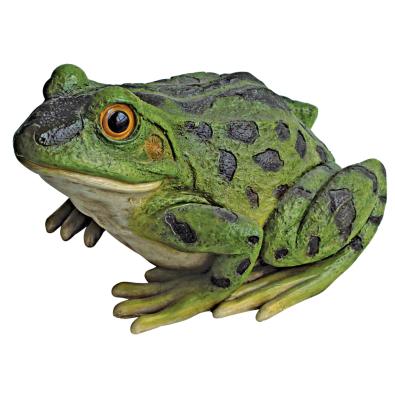 ЖАБА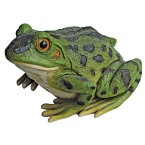 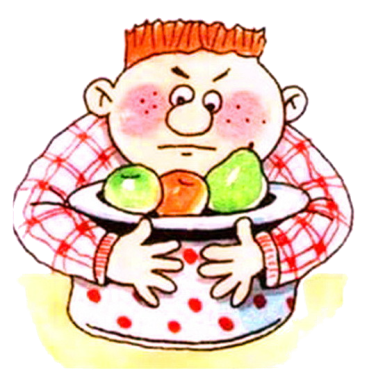 ЖАДИНА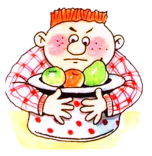 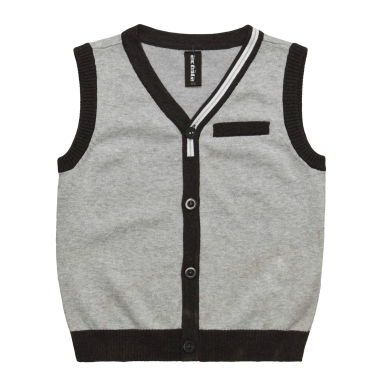 ЖИЛЕТ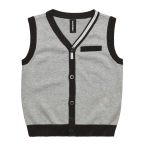 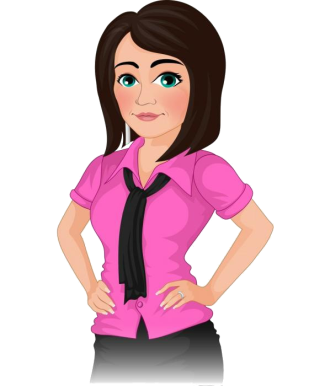 ЖЕНЩИНА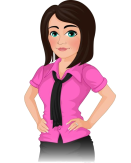 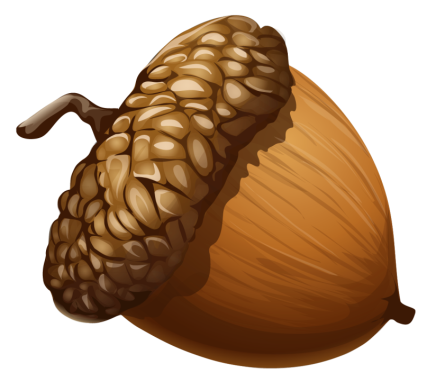 ЖЁЛУДЬ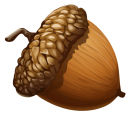 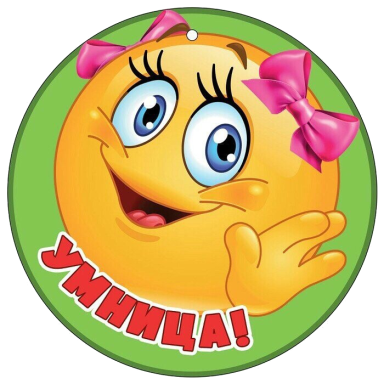 ЖЕТОН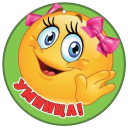 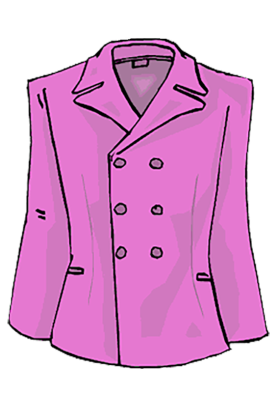 ЖАКЕТ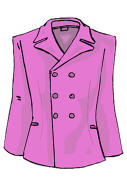 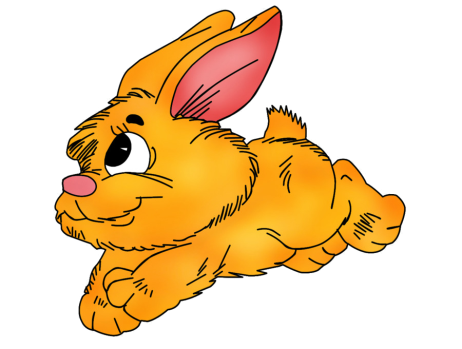 ЖИВОТНОЕ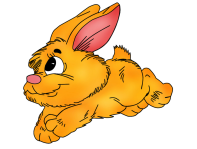 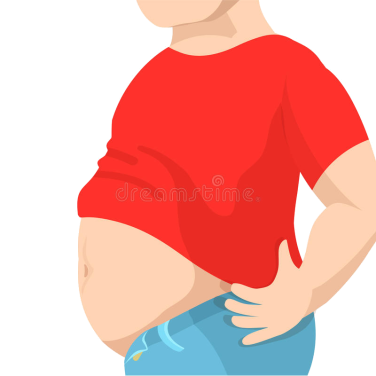 ЖИВОТ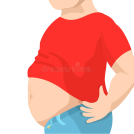 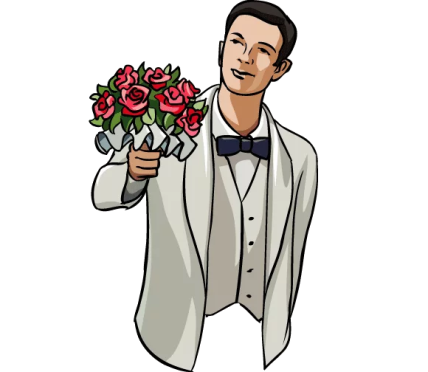 ЖЕНИХ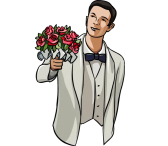 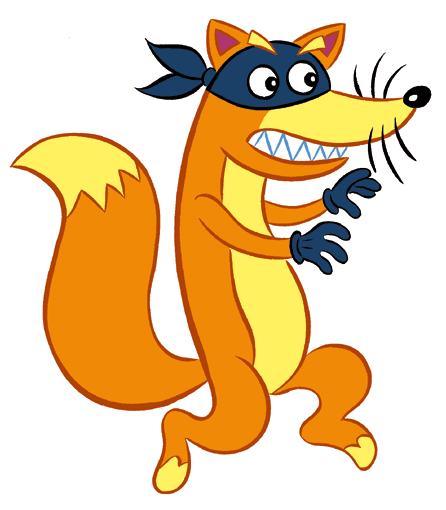 ЖУЛИК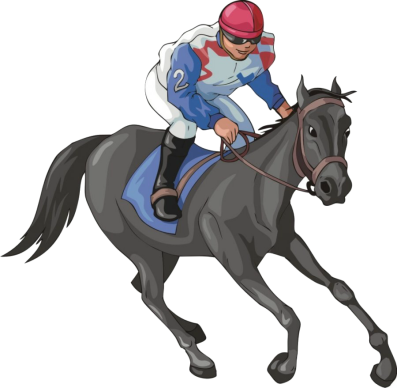 ЖАКЕЙ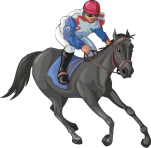 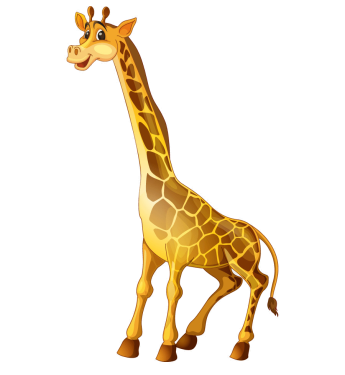 ЖИРАФ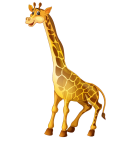 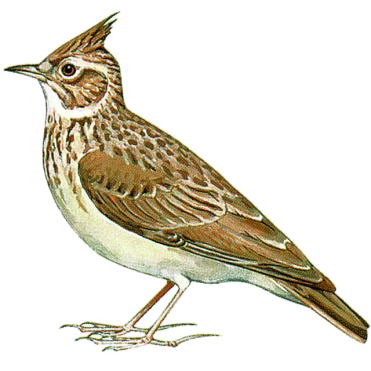 ЖАВОРОНОК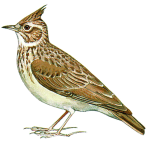 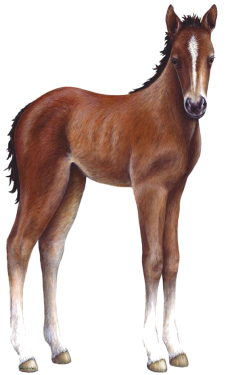 ЖЕРЕБЁНОК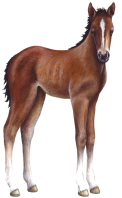 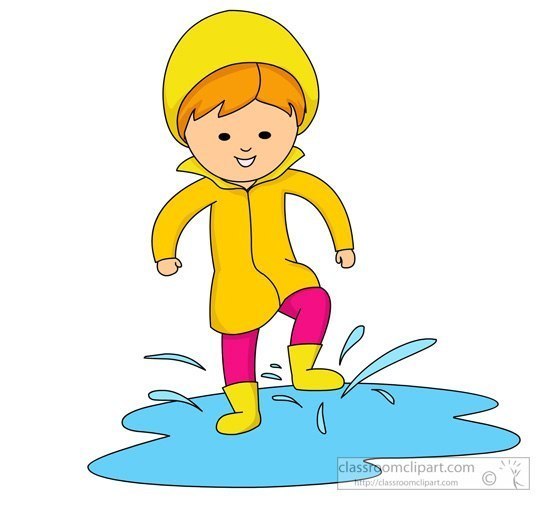 ЛУЖА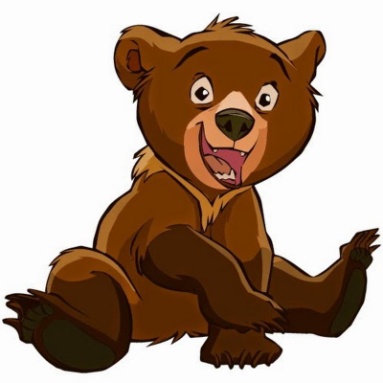 МЕДВЕЖОНОК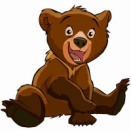 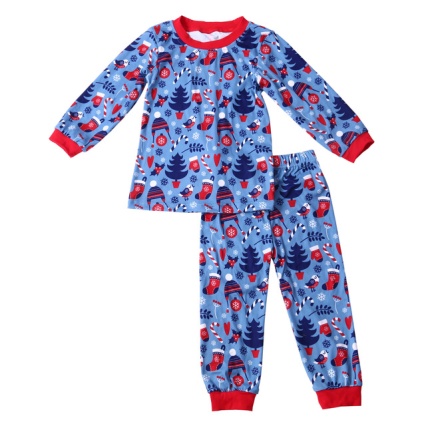 ПИЖАМА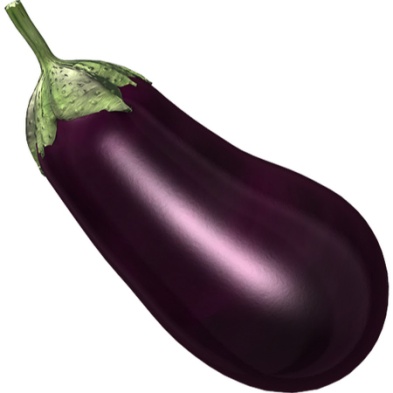 БАКЛАЖАН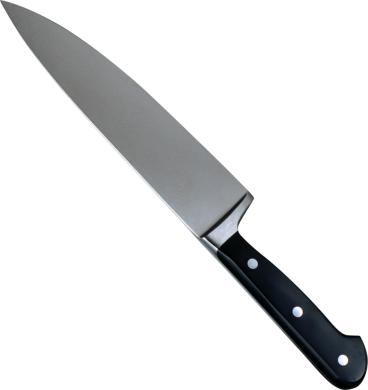 НОЖ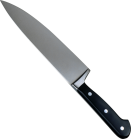 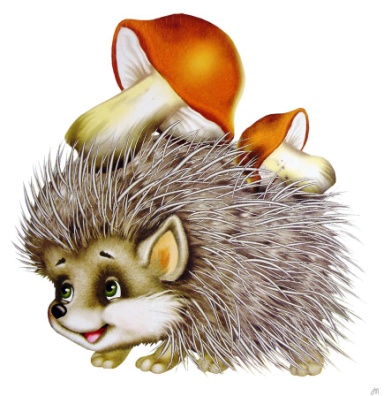 ЁЖ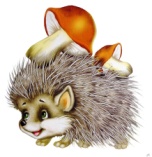 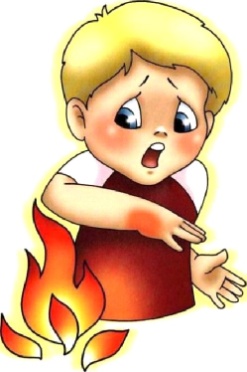 ОЖОГ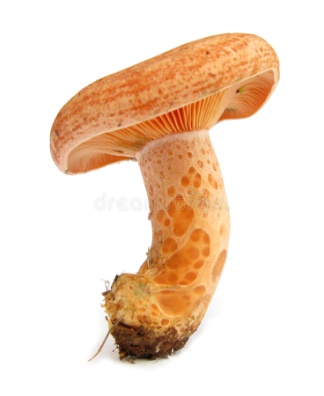 РЫЖИК     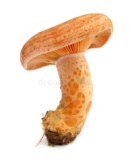 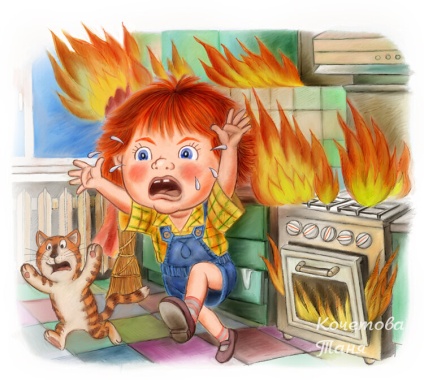 ПОЖАР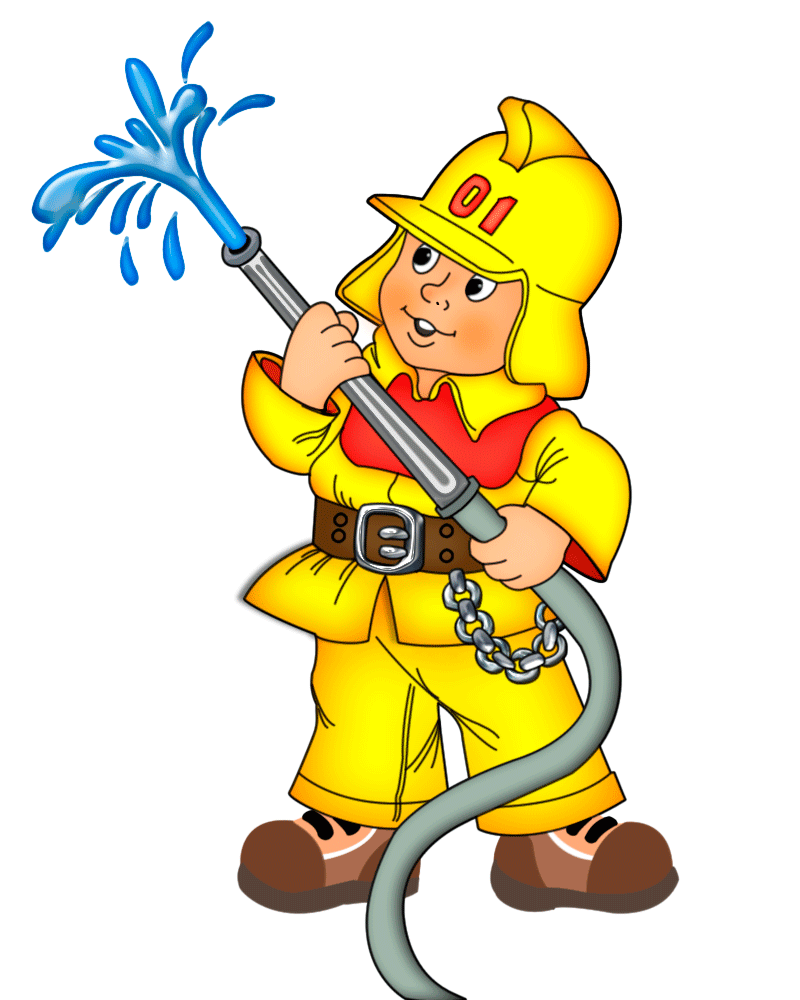 ПОЖАРНЫЙ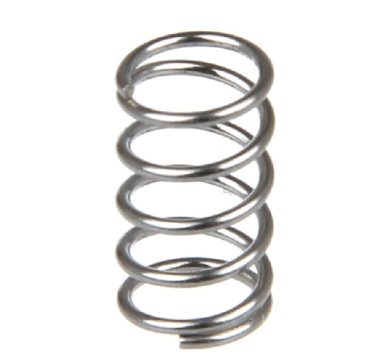 ПРУЖИНА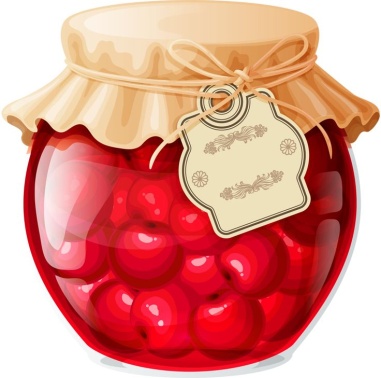 ДЖЕМ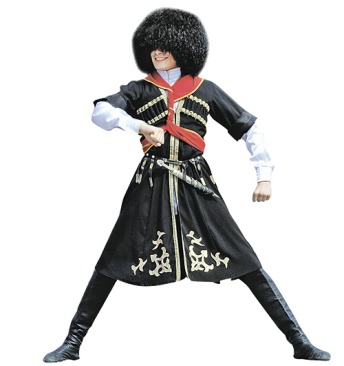 ДЖИГИТ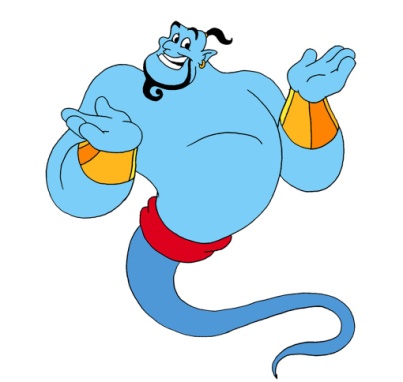 ДЖИН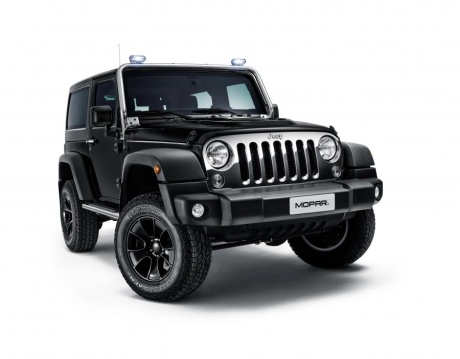 ДЖИП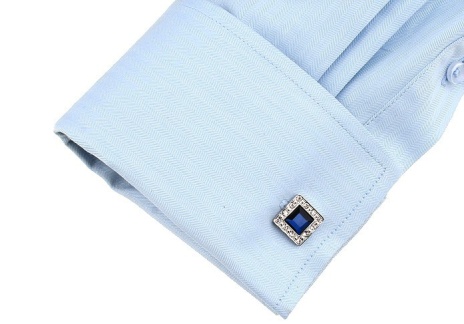 МАНЖЕТ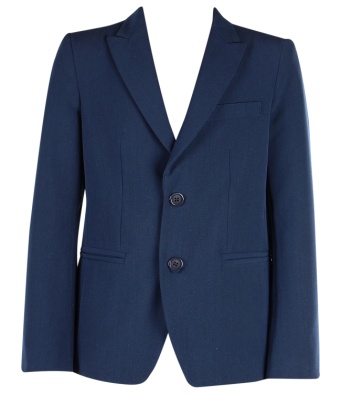 ПИДЖАК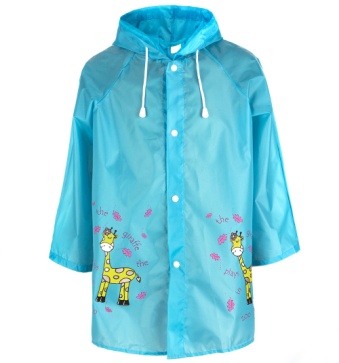 ДОЖДЕВИК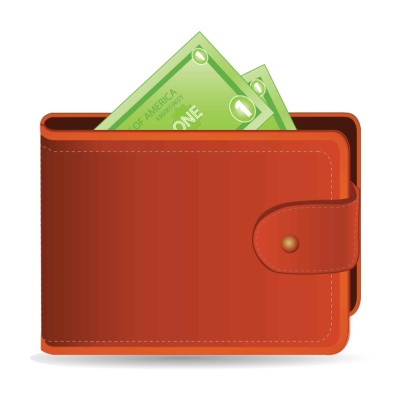 БУМАЖНИК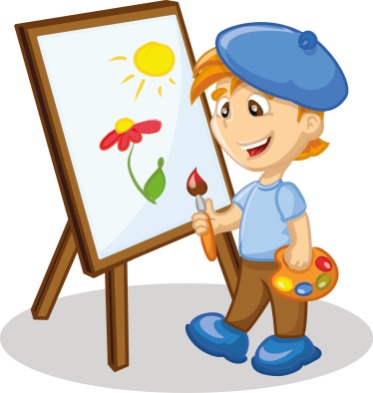 ХУДОЖНИК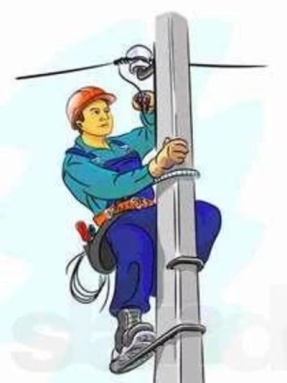 МОНТАЖНИК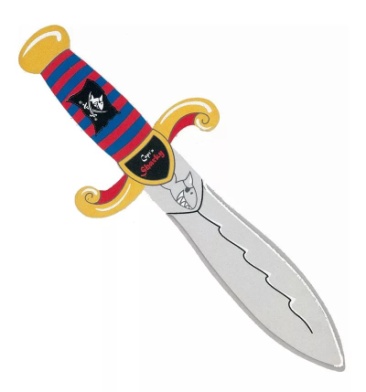 КИНЖАЛ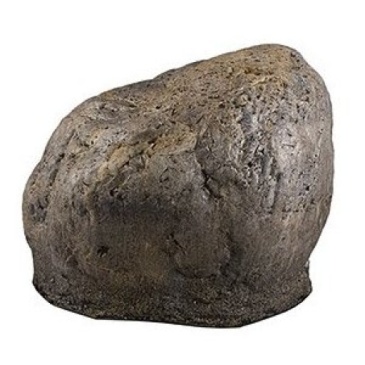 БУЛЫЖНИК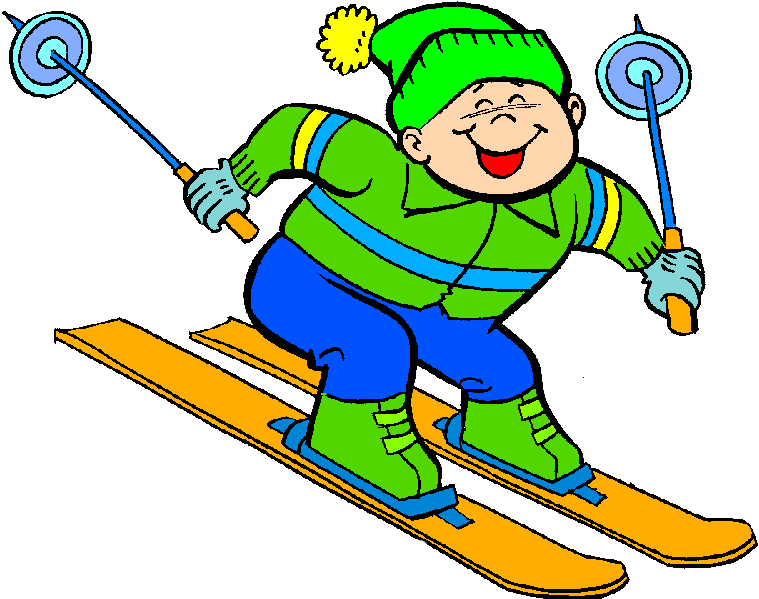 ЛЫЖНИК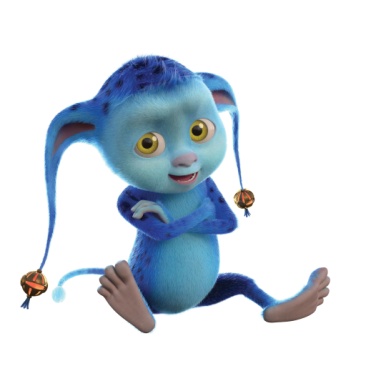 ДЖИНГЛИК